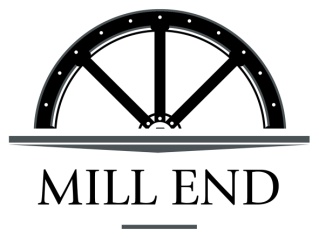 ‘Pain de Viande’Pan Fried Venison Terrine, Caramelised Brioche,Pickled Red Cabbage, Cumberland Sauce, Green Peppercorn JusCullen SkinkSmoked Haddock, Leek and Potato Soup, Crisp Egg,Parsley and Rapeseed OilMackerel Grilled Gin Cured Mackerel with Beetroot Ketchup,Kohlrabi, Blood Orange, Horseradish and DillWinter Squash (V)Roasted Squash, Sharpham Rustic, Winter Leaves,Pear, Walnut, Crème Fraiche and Mustard*** Devonshire Aged BeefRoast Aged Beef with Yorkshire Pudding and Horseradish CreamCreedy Carver Chicken Herb Roasted Chicken with Sage & Onion Stuffing Lamb Shoulder Slow Cooked Lamb Shoulder, Lamb Cutlet, Green Sauce All Served with Seasonal Vegetables, Roast Potatoes and GravyCornish HakeBaked Hake with Almond and Herb Crust, Olive Oil Potatoes, Lemon, Cauliflower Puree, Brown Shrimp and CapersVol au Vent (V) Vol au Vent with Buttered Spinach, Forest Fungi Mushrooms, Poached Egg Hollandaise, Black Truffle and Parmesan2 course £37.50  ~ 3 course £45.00Sticky Jail Ale PuddingSticky Jail Ale and Walnut Pudding,Butterscotch Sauce and Clotted CreamRhubarb and CustardPoached Rhubarb with Vanilla Custard,Apple, Cider Syllabub, Candied AlmondsChocolate Bonbon Hot Dark Chocolate Bonbon, Coffee Ice Cream, Dartmoor Whisky CreamPear, Prune and Almond TartPear, Prune and Almond Tart withVanilla Ice CreamCrème BruleeVanilla Crème Brulee,Shortbread BiscuitsMill End Selection of Ice Creams or Sorbets Westcountry Cheese Board Our Selection of Westcountry Cheeses are Accompanied by a Generous Garnish, Rhubarb Jelly, Chutney, Celery, Apple, Grapes and Fudges Wafers Dessert Wines Deen Vat 5 Botrytis Semillon De Bortoli 					50ml £5.00 Muscat de St Jean de Minervois Domaine Les Tailhades                         	50ml £7.00 Pedro Ximenez Triana Javier Hidalgo                                                           50ml £7.00 Walter Hick Western Hunt Ruby 						50ml £6.00 Taylor’s Late Bottled Vintage 						50ml £8.00 Taylor’s 10 Year Tawny Port 						50ml £8.00 Tea & Coffee with Petit FoursServed in the Lounge (Supplement of £4.50 for Dinner Inclusive Guests)